УКАЗГУБЕРНАТОРА СВЕРДЛОВСКОЙ ОБЛАСТИОБ УТВЕРЖДЕНИИ ПЕРЕЧНЯ ДОЛЖНОСТЕЙ ГОСУДАРСТВЕННОЙГРАЖДАНСКОЙ СЛУЖБЫ СВЕРДЛОВСКОЙ ОБЛАСТИ, ПРИ ЗАМЕЩЕНИИКОТОРЫХ ГОСУДАРСТВЕННЫЕ ГРАЖДАНСКИЕ СЛУЖАЩИЕСВЕРДЛОВСКОЙ ОБЛАСТИ ОБЯЗАНЫ ПРЕДСТАВЛЯТЬ СВЕДЕНИЯО СВОИХ ДОХОДАХ, РАСХОДАХ, ОБ ИМУЩЕСТВЕ И ОБЯЗАТЕЛЬСТВАХИМУЩЕСТВЕННОГО ХАРАКТЕРА, А ТАКЖЕ О ДОХОДАХ, РАСХОДАХ,ОБ ИМУЩЕСТВЕ И ОБЯЗАТЕЛЬСТВАХ ИМУЩЕСТВЕННОГО ХАРАКТЕРАСВОИХ СУПРУГИ (СУПРУГА) И НЕСОВЕРШЕННОЛЕТНИХ ДЕТЕЙВ соответствии с пунктом 3.2 части 1 статьи 8, частью 1 статьи 8.1 и статьей 12 Федерального закона от 25 декабря 2008 года N 273-ФЗ "О противодействии коррупции", статьями 20 и 20.1 Федерального закона от 27 июля 2004 года N 79-ФЗ "О государственной гражданской службе Российской Федерации" постановляю:1. Утвердить Перечень должностей государственной гражданской службы Свердловской области, при замещении которых государственные гражданские служащие Свердловской области обязаны представлять сведения о своих доходах, расходах, об имуществе и обязательствах имущественного характера, а также о доходах, расходах, об имуществе и обязательствах имущественного характера своих супруги (супруга) и несовершеннолетних детей (далее - Перечень) (прилагается).2. Перечни должностей государственной гражданской службы Свердловской области в государственных органах Свердловской области, замещение которых связано с коррупционными рисками, утверждаются правовыми актами Свердловской области, принимаемыми государственными органами Свердловской области, в соответствии с пунктом 4 Перечня.3. Указ Губернатора Свердловской области от 05.06.2013 N 289-УГ "Об утверждении Перечня должностей государственной гражданской службы Свердловской области, при назначении на которые граждане и при замещении которых государственные гражданские служащие Свердловской области обязаны предоставлять сведения о доходах, расходах, об имуществе и обязательствах имущественного характера, а также сведения о доходах, расходах, об имуществе и обязательствах имущественного характера своих супруги (супруга) и несовершеннолетних детей" ("Областная газета", 2013, 14 июня, N 261-262) с изменениями, внесенными Указом Губернатора Свердловской области от 05.08.2013 N 418-УГ, признать утратившим силу.4. Настоящий Указ опубликовать на "Официальном интернет-портале правовой информации Свердловской области" (www.pravo.gov66.ru).ГубернаторСвердловской областиЕ.В.КУЙВАШЕВг. Екатеринбург1 апреля 2015 годаN 159-УГУтвержденУказом ГубернатораСвердловской областиот 1 апреля 2015 г. N 159-УГПЕРЕЧЕНЬДОЛЖНОСТЕЙ ГОСУДАРСТВЕННОЙ ГРАЖДАНСКОЙ СЛУЖБЫСВЕРДЛОВСКОЙ ОБЛАСТИ, ПРИ ЗАМЕЩЕНИИ КОТОРЫХ ГОСУДАРСТВЕННЫЕГРАЖДАНСКИЕ СЛУЖАЩИЕ СВЕРДЛОВСКОЙ ОБЛАСТИ ОБЯЗАНЫПРЕДСТАВЛЯТЬ СВЕДЕНИЯ О СВОИХ ДОХОДАХ, РАСХОДАХ,ОБ ИМУЩЕСТВЕ И ОБЯЗАТЕЛЬСТВАХ ИМУЩЕСТВЕННОГО ХАРАКТЕРА,А ТАКЖЕ О ДОХОДАХ, РАСХОДАХ, ОБ ИМУЩЕСТВЕ И ОБЯЗАТЕЛЬСТВАХИМУЩЕСТВЕННОГО ХАРАКТЕРА СВОИХ СУПРУГИ (СУПРУГА)И НЕСОВЕРШЕННОЛЕТНИХ ДЕТЕЙ1. Должности государственной гражданской службы Свердловской области, отнесенные Реестром должностей государственной гражданской службы Свердловской области, утвержденным Указом Губернатора Свердловской области от 05.05.2005 N 281-УГ "Об утверждении Реестра должностей государственной гражданской службы Свердловской области", к высшей группе должностей государственной гражданской службы Свердловской области.2. Должности государственной гражданской службы Свердловской области, учреждаемые в целях обеспечения исполнения полномочий областных исполнительных органов государственной власти Свердловской области:1) заместитель директора департамента;2) заместитель директора департамента - заместитель главного государственного инспектора Свердловской области;3) заместитель директора департамента - заместитель главного государственного ветеринарного инспектора Свердловской области;4) заместитель председателя комиссии;5) заместитель Управляющего делами Губернатора Свердловской области и Правительства Свердловской области;6) заместитель Управляющего делами Губернатора Свердловской области и Правительства Свердловской области - начальник отдела;7) заместитель начальника управления;8) заместитель начальника управления - начальник отдела;9) начальник управления в составе министерства - главный государственный инспектор Свердловской области;10) начальник отдела в составе министерства - государственный инспектор Свердловской области;11) начальник отдела в составе департамента - старший государственный инспектор Свердловской области;12) начальник отдела в составе департамента - старший государственный ветеринарный инспектор Свердловской области;13) заместитель начальника отдела в составе департамента - государственный инспектор Свердловской области;14) главный специалист - государственный инспектор Свердловской области;15) главный специалист - государственный ветеринарный инспектор Свердловской области;16) ведущий специалист - государственный инспектор Свердловской области;17) ведущий специалист - государственный ветеринарный инспектор Свердловской области.3. Должности государственной гражданской службы Свердловской области, учреждаемые в целях обеспечения исполнения полномочий территориальных исполнительных органов государственной власти Свердловской области:1) заместитель управляющего администрацией управленческого округа Свердловской области;(подп. 1 в ред. Указа Губернатора Свердловской области от 12.10.2017 N 532-УГ)2) заместитель начальника территориального управления (отдела).4. Должности государственной гражданской службы Свердловской области, не указанные в пунктах 1 - 3 настоящего Перечня, исполнение должностных обязанностей по которым предусматривает:1) осуществление постоянно, временно или в соответствии со специальными полномочиями функций представителя власти либо организационно-распорядительных или административно-хозяйственных функций;2) предоставление государственных услуг гражданам и организациям;3) осуществление контрольных и надзорных мероприятий;4) подготовку и принятие решений о распределении бюджетных ассигнований, субсидий, межбюджетных трансфертов, а также распределение ограниченного ресурса (квоты, частоты, участки недр и другие);5) управление государственным имуществом;6) осуществление закупок товаров, работ, услуг для обеспечения государственных нужд либо выдачу лицензий и разрешений;7) хранение и распределение материально-технических ресурсов.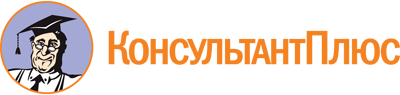 Указ Губернатора Свердловской области от 01.04.2015 N 159-УГ
(ред. от 12.10.2017)
"Об утверждении Перечня должностей государственной гражданской службы Свердловской области, при замещении которых государственные гражданские служащие Свердловской области обязаны представлять сведения о своих доходах, расходах, об имуществе и обязательствах имущественного характера, а также о доходах, расходах, об имуществе и обязательствах имущественного характера своих супруги (супруга) и несовершеннолетних детей"Документ предоставлен КонсультантПлюс

www.consultant.ru

Дата сохранения: 20.05.2020
 1 апреля 2015 годаN 159-УГСписок изменяющих документов(в ред. Указа Губернатора Свердловской области от 12.10.2017 N 532-УГ)Список изменяющих документов(в ред. Указа Губернатора Свердловской области от 12.10.2017 N 532-УГ)